Конструкт совместной образовательной деятельности с детьмипо знакомству с рабочими профессиями «В путешествие по Атласу рабочих профессий».Автор: Битнер Алёна Дмитриевна, должность Воспитатель.г. Нижний Тагил2017 г.Технологическая карта совместной образовательной деятельностиАвтор: Битнер Алёна Дмитриевна, должность воспитатель.Тема:  Кто такой штукатур-маляр?Возрастная группа: Дети старшего дошкольного возраста (от 6 до 7 лет)Вид деятельности, форма совместной деятельности: Форма организации: групповаяУчебно-методический комплект: комплексная образовательная программа «Детство», под редакцией Т.И. Бабаевой, ООО Издательство «Детство» - Пресс», 2015 г.Средства:-визуальный ряд (демонстрационный материал): картинки о профессии штукатур - маляр-оборудование: дом (из фанеры), краска, кисти(6 штук), валики(6 штук), перчатки(на каждого ребенка), лотки( для раскатки краски), форма (фартуки, косынки)-технические средства обучения: ноутбук.-литературный ряд: Этапы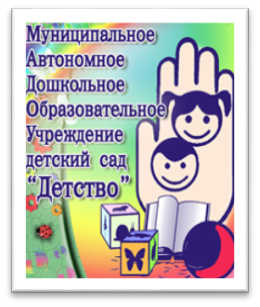                                    Администрация города Нижний Тагил                                 Управление образования                                Муниципальное автономное дошкольное образовательное учреждение                                   детский сад «Детство»                                       структурное подразделение детский сад №29Тема: Кто такой штукатур-маляр?Тема: Кто такой штукатур-маляр?Цель: Способствовать формированию представлений о том, что такое профессия. Побуждать интерес к людям труда. Способствовать развитию самостоятельности мышления и выбора.Задачи.   Обучающие: закрепить представление о том что такое профессия.   Развивающие: развивать наблюдательность, нравственные качества.   Воспитательные: воспитывать интерес к труду. Предварительная работа:Беседы о труде людей, какие профессии существуют.Задачи.   Обучающие: закрепить представление о том что такое профессия.   Развивающие: развивать наблюдательность, нравственные качества.   Воспитательные: воспитывать интерес к труду. Интегрируемые областиИнтегрируемые областисоциально-коммуникативное развитие, речевое развитие, познавательное развитие, художественно-эстетическое развитие.социально-коммуникативное развитие, речевое развитие, познавательное развитие, художественно-эстетическое развитие.Деятельность педагогаДеятельность педагогаДеятельность педагогаДеятельность педагогаДеятельность детейДеятельность детейЗадачиЗадачиСпособы организации детской деятельности, содержаниеСпособы организации детской деятельности, содержаниеОсуществляемые действияФормируемые целевые ориентирыI этап «Мотивация к деятельности», 5 – 7 минут.I этап «Мотивация к деятельности», 5 – 7 минут.I этап «Мотивация к деятельности», 5 – 7 минут.I этап «Мотивация к деятельности», 5 – 7 минут.I этап «Мотивация к деятельности», 5 – 7 минут.I этап «Мотивация к деятельности», 5 – 7 минут.Задачи:Вводит в игровой сюжет, стимулирует любознательный интерес Привлекает к обсуждению.- Ребята, посмотрите, как вокруг нас много вещей. Всё это создано руками человека. Люди разных профессий что – то изобретают.- Скажите, а какие профессии вам известны? А что они изготавливают?Воспитатель показывает картинки разных профессий (инженер, повар, сварщик, танкист, врач, строитель…) - Ребята, посмотрите, как вокруг нас много вещей. Всё это создано руками человека. Люди разных профессий что – то изобретают.- Скажите, а какие профессии вам известны? А что они изготавливают?Воспитатель показывает картинки разных профессий (инженер, повар, сварщик, танкист, врач, строитель…) Дети слушаютДети отвечаютДети делают выборДети слушаютДети отвечаютДети делают выборПроявляют любознательность. Умение внимательно слушать и активно обсуждать, задавать вопросы и отвечать на них в пределах своей осведомленности и опыта.Делятся своим способом решения поставленной задачи.II этап «Основной этап деятельности», 20 -  25 минут.II этап «Основной этап деятельности», 20 -  25 минут.II этап «Основной этап деятельности», 20 -  25 минут.II этап «Основной этап деятельности», 20 -  25 минут.II этап «Основной этап деятельности», 20 -  25 минут.II этап «Основной этап деятельности», 20 -  25 минут.Задачи:Предоставляет возможность найти конструктивное решение.Стимулирует любознательность, интерес.Задачи:Предоставляет возможность найти конструктивное решение.Стимулирует любознательность, интерес.- А кем бы вы хотели стать в будущем? Когда вырастите….- А я хочу познакомить вас с профессией маляр. И показать вам небольшой фильм, сядьте поудобнее и начнем смотреть. (Презентация слайдов)- Ребята, а вы знаете, к нам в гости сегодня пришла мама Матвея, по профессии она маляр.(Заходит маляр)Заходит в форме маляра и с атрибутами (ведра, краска, кисти на каждого ребенка, валики…)-Здравствуйте ребята! Зовут меня Евгения. Я работаю штукатуром-маляром на Уралвагонзаводе. Мы красим цеха. Чтобы было уютно и красиво. Для моей работы мне нужны инструменты. И сейчас я вам расскажу о них. (рассказ про инструменты и как с ними работать)- А вы хотите попробовать поработать малярами?- Нам ребята с вами нужно покрасить вот такой дом, в котором будут жить ваши игрушки, для этого нам нужны - краска, кисти, валики…( По желанию дети подходят к столу и берут инструмент на выбор)-Сейчас я вам покажу как нужно приготовить краску и покрасить наш дом (достает несколько колеров и предлагает выбрать цвет)- Ну что приступаем к работе, красить нужно аккуратно, стараться не выходить за линии, что бы было красиво.(дети походят к дому и начинают красить)После того как закончена работа и дои выкрашен, детям предлагается посмотреть что получилось.- Молодцы ребята, вы мне очень помогли и справились с работой маляра!- А кем бы вы хотели стать в будущем? Когда вырастите….- А я хочу познакомить вас с профессией маляр. И показать вам небольшой фильм, сядьте поудобнее и начнем смотреть. (Презентация слайдов)- Ребята, а вы знаете, к нам в гости сегодня пришла мама Матвея, по профессии она маляр.(Заходит маляр)Заходит в форме маляра и с атрибутами (ведра, краска, кисти на каждого ребенка, валики…)-Здравствуйте ребята! Зовут меня Евгения. Я работаю штукатуром-маляром на Уралвагонзаводе. Мы красим цеха. Чтобы было уютно и красиво. Для моей работы мне нужны инструменты. И сейчас я вам расскажу о них. (рассказ про инструменты и как с ними работать)- А вы хотите попробовать поработать малярами?- Нам ребята с вами нужно покрасить вот такой дом, в котором будут жить ваши игрушки, для этого нам нужны - краска, кисти, валики…( По желанию дети подходят к столу и берут инструмент на выбор)-Сейчас я вам покажу как нужно приготовить краску и покрасить наш дом (достает несколько колеров и предлагает выбрать цвет)- Ну что приступаем к работе, красить нужно аккуратно, стараться не выходить за линии, что бы было красиво.(дети походят к дому и начинают красить)После того как закончена работа и дои выкрашен, детям предлагается посмотреть что получилось.- Молодцы ребята, вы мне очень помогли и справились с работой маляра!Дети отвечаютДети принимают решениеДети внимательно смотрятДети выражают интересДети слушают и проявляют интерес к инструментамДети принимают решениеДети внимательно слушаютДети принимают решениеДети выражают собственные желанияДети принимают решение, при  этом выбирают цветаДети внимательно слушают, при этом выбирая поле действияДети походят к дому и начинают краситьДети радуются о проделанной работеДети радуютсяВладение конструктивными способами общения.Развита крупная моторика, владеет основными движениями, Опирается на свои умения.Проявляет любознательность.Обладает развитым воображением.III этап «Рефлексия», 5 минут.III этап «Рефлексия», 5 минут.III этап «Рефлексия», 5 минут.III этап «Рефлексия», 5 минут.III этап «Рефлексия», 5 минут.III этап «Рефлексия», 5 минут.Задачи: Предоставление детям возможности задавать вопросы, проявляет уважение к детским высказываниям.Задачи: Предоставление детям возможности задавать вопросы, проявляет уважение к детским высказываниям.- Ну что, ребята, вам понравилась профессия штукатур - маляр?- вы мне очень помогли, и я для вас приготовила подарки. (раздает подарки)- Ну что, ребята, вам понравилась профессия штукатур - маляр?- вы мне очень помогли, и я для вас приготовила подарки. (раздает подарки)Выражают различные эмоции посредством действий, слов, мимики.Готовность делиться своим способом решения поставленной задачи.IV этап «Открытость», 5 минут.IV этап «Открытость», 5 минут.IV этап «Открытость», 5 минут.IV этап «Открытость», 5 минут.IV этап «Открытость», 5 минут.IV этап «Открытость», 5 минут.Задачи:Стимулирует любознательность, интерес.Задачи:Стимулирует любознательность, интерес.- Ребята вы много узнали о профессии штукатур – маляр, и сможете поделиться своими знаниями с другими ребятами, а так же с мамами и папами.- А в следующий раз я вас познакомлю с другой профессией.- Ребята вы много узнали о профессии штукатур – маляр, и сможете поделиться своими знаниями с другими ребятами, а так же с мамами и папами.- А в следующий раз я вас познакомлю с другой профессией.Демонстрируют выражения мнения.Ребёнок обладает развитым воображением, которое реализуется прежде всего в игре.